 “YO DEFIENDO, YO ACUSO”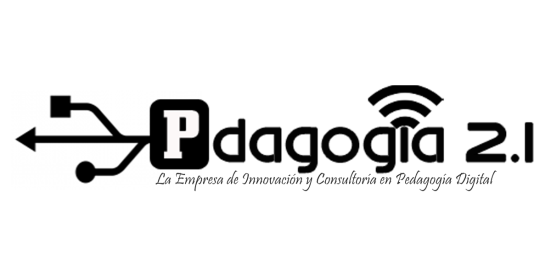 LECTURA  5TO. SECUNDARIA.La educación colonialLa educación colonial era manejada fundamentalmente por la Iglesia, a través de las órdenes religiosas. Entre los establecimientos educacionales más importantes deben mencionarse el Convictorio Carolino y el Colegio de Naturales de Chillán. La instrucción se reducía a la enseñanza de la lectura, escritura, catecismo y matemática básica. Estudios más avanzados solo se podían seguir en Lima.En 1595, los dominicos fundaron el Colegio de Santo Tomás y los jesuitas el de San Miguel, donde se impartían clases de latín, filosofía y teología. En 1608, se creó el Seminario de Santiago, destinado a formar sacerdotes. Más tarde, ambos colegios fueron elevados a la categoría de universidades pontificias, en 1619 y 1621, respectivamente, por autorización papal, aunque después desaparecieron cuando se creó la Real Universidad de San Felipe, en 1738.Al igual que en el resto de América, durante el siglo XVII se impuso el barroco en todas las manifestaciones artísticas. En plástica floreció la llamada escuela cuzqueña, representada por cuadros de arcángeles alados vestidos a la usanza europea, y la escuela quiteña, caracterizada por el tallado de figuras policromadas. La educación colonial orientada por el escolasticismo medieval o el esteticismo renacentista (cultura clásica) tuvo graves consecuencias sobre la formación de las nuevas generaciones americanas pues: creó un falso ideal del ser humano; desarraigó al hombre americano de su suelo; descuidó el cultivo de la racionalidad y el espíritu científico; desarrolló un espíritu o bien de sumisión a la autoridad o de culto a la libertad abstracta. La educación ha sido instrumento de dominación porque ha carecido de:l. Un claro propósito de para qué se educa2. Un conocimiento científico, basado en la naturaleza misma d educando, de cómo puede éste lograr los objetivos educativos3. Un método educativo, fundado en ese conocimiento, que permita al educador guiar al educando al logro de los objetivos4. Una concepción objetiva de las experiencias educativas, del conocimiento y su organización, que el educador deberá suscitar en el educandoLa vida cultural también se manifestó a través de instituciones educativas (controladas por la Iglesia), arte y festivales religiosos, periódicos, expediciones científicas, la creación de una dieta nueva y variada, la producción arquitectónica, una rica tradición de leyendas orales y una producción literaria basada en la crónica y en la poesía. En paralelo con la estructura social, los virreinatos españoles en América tenían pocas instituciones educativas para el pueblo en general, pero establecieron desde muy temprano prestigiosas universidades para los españoles y los criollos, los futuros administradores. En Lima, por ejemplo, se fundó La Universidad de San Marcos en 1552, la cual ha continuado funcionando hasta hoy.La censura de libros por parte de la Inquisición católica fue más estricta en América, donde estaban prohibidas todas las novelas, incluyendo la famosa obra de Miguel de Cervantes. Por lo tanto, el cultivo literario se concentró en las crónicas históricas y en la poesía. En la práctica, sin embargo, había un contrabando continuo de novelas europeas: se ha descubierto que en 1605, el mismo año en que se publicó El Quijote, había en Cartagena (Colombia) y en Lima numerosos volúmenes de esta obra (¡la ley se acata pero no se cumple!). Además, desde 1535, funcionaban muchas imprentas en las ciudades hispánicas de América. La escritora más famosa de la época colonial, y probablemente una de las mentes más brillantes que produjo el Nuevo Mundo, fue Sor Juana Inés de la Cruz (1651-1695), quien desde niña impresionó a la corte de la Nueva España por sus vastos conocimientos. Esta genial escritora, que se hizo monja para poder cultivar la actividad intelectual sin las restricciones del matrimonio, fue célebre por sus poemas barrocos, villancicos y obras teatrales, así como por su Respuesta a Sor Filotea de la Cruz (1691), que defiende el derecho de las mujeres a la educación.-Etapas de la educación colonial. La educación colonial tiene tres etapas bien definidas.Etapa de iniciación, entre 1533-1551, fue un proceso de las primeras cristianizaciones y luchas contra las creencias religiosas indígenas (idolatrías).Etapa de organización y afianzamiento, entre 1551 y 1771, época en que se empieza a fundar universidades. Etapa de renovación, 1771-1820, caracterizada por profundos cambios del pensamiento científico liberal, provenientes de Europa.-Niveles de EducaciónEducación ElementalFue llevada a cabo por las parroquias, en estas se ensañaba el catecismo, las lecturas religiosas, Aritmética. Asistían niños criollos y en ocasiones mestizos o indios. La educación de la mujer se orientó al matrimonio y la vida religiosa. Algunas aprendieron a leer y escribir, se daba en conventos, donde se cultivaban en artes manuales y preceptos morales. Se creó Santa María de la Caridad y Nuestra Señora de Atocha en Lima. Educación IntermediaEn este rubro identificamos dos tipos de colegios. El colegio mayor, orientado a los sectores altos y medios de la población, tales como el Colegio de San Pablo en Lima, El Real Convictorio de San Carlos en 1768. El colegio para caciques, eran específicamente para los indios reconocidos con alguna autoridad. De este tipo de colegios tenemos: El Príncipe, en Lima y San Francisco de Borja, en el Cuzco. Educación SuperiorEra impartida en las universidades, para la aristocracia colonial y los hijos de los funcionarios de la corona. Formaban teólogos, clérigos, abogados, médicos, etc. DEBATE
Yo defiendo la educación virreinal1. -Señala las características más importantes de la educación virreinal que consideras superan a la educación incaica.2. -Argumento para debatir las falencias de la educación incaica.La educación inca no fue igualitaria sino clasista, ya que estaba dividida en dos niveles, una para la élite, esto es la nobleza y que era una educación formal que duraba aproximadamente 4 años y se impartía en los "yachayhuasi" (Casa del Saber) y los "acllahuasi" (Casa de las Vírgenes). En la primera se enseñaban principalmente, lengua y retórica, religión, matemáticas, el arte de los quipus, historia, conocimientos esotéricos, estrategia política y militar. Los alumnos eran varones hijos del inca y de la nobleza y de curacas de los pueblos conquistados. En el Cuzco, en la llamada Casa de las Serpientes se reunían los alumnos con los amautas (maestros), y con los quipucamayoc que pertenecían a la descendencia de cada uno de los incas y eran los encargados de contar la historia oficial. En la educación incaica, solo los varones nobles podían educarse, las mujeres no, a diferencia de la educación colonial que estimaba importante la instrucción de las mujeres —casi nunca se especificaba, pero en la práctica ésta se refería únicamente a las de clase alta—, pues se reconocía que ellas ejercían una influencia definitiva sobre sus maridos y sus hijos ya que la mujer poseía un nivel de educación más amplio que el aceptado en su época: eran partidarias de enseñarle a leer, a dominar labores manuales, a preparar apetitosos platos, a tocar algún instrumento musical, la devoción, otras hacían votos perpetuos de castidad y obediencia en los conventos, pero a pesar de esto hubo una escasa instrucción de monjas, sin embargo a pesar de las carencias fue en los conventos donde la educación femenina logró sus más importantes avances durante la colonia, pues estas debían aprender a leer para poder rezar el Divino Oficio, esto les permitió también que aprendieran la doctrina cristiana y practicaran las virtudes marianas de castidad y obediencia. 